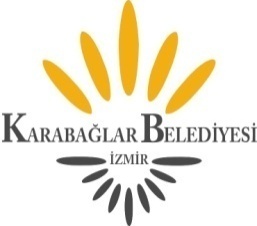        KARABAĞLAR BELEDİYE MECLİSİ									              05.10.2021 						                              	         Salı Saat:18:00        01.10.2021 TARİHLİ GÜNDEMİN DEVAMI01.10.2021 tarihinden sonra birimlerden gelen önergeler. (215/2021)- Aydın Germencik Belediye Başkanlığı'nın 19.08.2021 tarihli ve 4236 sayılı yazısı ile Germencik ilçesinde meydana gelen orman yangınlarında kullanılmak üzere 1(bir) adet su tankerine ihtiyaçları olduğu belirtilerek Belediye Başkanlığı'mızdan araç hibe edilmesi talep edildiğinden, önerge ekinde ruhsat bilgileri bulunan 35 U 2994 plakalı su tankerinin Taşınır Mal Yönetmeliğinin 31. maddesi uyarınca Germencik Belediyesine bedelsiz olarak devredilmesi hk. (Park ve Bahçeler Md.) (216/2021)-  GEDİZ A.Ş.'nin 16.09.2021 tarih ve 49254 sayılı yazısı ekinde Belediye Başkanlığımıza sunulan; Karabağlar ilçesi, Karabağlar Mahallesi, 30904 ada 1 parselin güneyinde bulunan 22.10.2020 tarihinde İzmir Büyükşehir Belediye Başkanlığı tarafından onaylanan 4.Etap Karabağlar-Günaltay Mahalleleri ve  Civarı Revizyon İmar Planı’nda park alanı olarak ayrılan alanda 6.00 m. x 4.00 m.=24 m² ebatlarında 1 adet "Trafo Alanı" belirlenmesine ilişkin 1/1000 ölçekli uygulama imar planı değişikliği ve açıklama raporunun incelenerek karara bağlanması hk. (Etüd Proje Md.)01.10.2021 tarihinden sonra sonuçlanan raporlar. (151/2021)- Belediye birimlerimizin; Yağmur suyu hasadına ve depolanmasına yönelik teşvik edici plan notlarının geliştirilmesi, kademeli tuvalet rezervuarları, süreli kullanımlı bataryalar, az su tüketimi vb konularda kamuoyu duyarlılığı geliştirilmesi yönünde, ilçemizdeki sivil toplum kuruluşları ile birlikte kampanyalar düzenlenmesi gibi konularda çalışmalar yapmasının oybirliği ile uygun görüldüğüne ilişkin İmar – Çevre – Kentsel Dönüşüm – Sağlık Komisyonu Raporu. (194/2021)- Esentepe Mahallesi 46/27 Sokak ile 10 Sokak kesişiminde bulunan imar planında park olarak ayrılmış ve yerinde park olarak kullanılan ancak herhangi bir park ismi bulunmayan bu alana ''Hayat Boyu Öğrenme Parkı'' adının verilmesinin 5393 sayılı Belediye Kanunu’nun 18/n maddesine istinaden oybirliği ile uygun bulunduğuna ilişkin İmar – Çevre – Kültür ve Turizm – Burs ve Eğitim Komisyonu Raporları. (195/2021)- İzmirgaz A.Ş.'nin 03.08.2021 tarih ve 2021GDN10732 sayılı yazısı ekinde Belediyemize sunulan Karabağlar ilçesi, Yurdoğlu Mahallesi, 3945/1 Sokak ve 3948/7 Sokak kesişiminde bulunan yürürlükteki  imar planında "park alanı" olarak belirlenen tescil dışı alanda 4.00 m. x 4.00 m.=16 m² ebatlarında 1 adet "Regülatör Alanı" belirlenmesine ilişkin 1/1000 ölçekli uygulama imar planı değişikliği ve açıklama raporu; talep edilen regülatör yerinin hali hazırdaki trafo  alanı ve  çocuk oyun alanına yakın olması, yerin kaydırılarak uygun bir alan bulunabilmesi için park alanının yeterli büyüklükte olmaması nedeniyle oybirliği ile uygun görülmeyerek planın aynen korunmasına ilişkin İmar – Çevre Komisyonu Raporu.(202/2021)- Karbel İzmir Karabağlar Belediyesi İnşaat, Temizlik, Tanıtım, Turizm Sanayi ve Ticaret A.Ş.’ye Belediyemizce sermaye artırımı yapılabilmesi için 5393 sayılı Belediye Kanunu’nun 18’inci maddesinin (b) bendi ve Mahalli İdareler Bütçe ve Muhasebe Yönetmeliği’nin 36’ıncı maddesi gereği Mali Hizmetler Müdürlüğü 2021 yılı bütçesinde yer alan (08) Borç Verme ekonomik koduna raporda yer alan aktarmaların yapılmasının oybirliği ile uygun bulunduğuna ilişkin Plan ve Bütçe Komisyonu Raporu.(203/2021)- Karbel İzmir Karabağlar Belediyesi İnşaat Temizlik Tanıtım Turizm San. ve Tic. A.Ş'nin 20.09.2021 tarih ve 2021/06 sayılı Yönetim Kurulu Kararı'na istinaden, faaliyetlerinin devam ettirilebilmesi ve ek finans ihtiyaçlarının karşılanması için sermaye artırım talebinin oyçokluğu ile uygun bulunduğuna ilişkin Plan ve Bütçe Komisyonu Raporu.(204/2021)- İzmir Büyükşehir Belediyesi ile Belediyemiz arasında 5393 sayılı Belediye Kanunu’nun 14/a maddesinde sayılan görev ve sorumluluklarla ilgili olarak işbirliği yapılması için 5393 sayılı Belediye Kanunu’nun 75/a maddesi ile 5216 sayılı Büyükşehir Belediyesi Kanununa göre düzenlenecek protokollerin imzalanması ile ilgili Belediye Başkanı Muhittin SELVİTOPU'na yetki verilmesinin oybirliği ile uygun bulunduğuna ilişkin Hukuk – Çevre – Plan ve Bütçe Komisyonu Raporları.(205/2021)– Belediye Meclisimizin 20.05.2021 günlü birleşiminde 175/2021 sayılı karar ile Belediyemiz Özel Atatürk Yükseköğrenim Kız Öğrenci Yurdu için ücret tarifesi belirlenmiş olup, ülkemizin içinde bulunduğu ekonomik koşullar göz önünde bulundurularak, maddi desteğe ihtiyacı olan ve muhtaçlık durumunu belgeleyen, İzmir’de devlet üniversitelerinde öğrenim gören veya öğrenim görmeye hak kazanan özel üniversitede %100 burs kazanan öğrencilere, içinde bulunulan öğrenim döneminde Kredi Yurtlar Kurumu tarafından açıklanan yurt taban ücretlerinin altında olmamak kaydıyla indirim uygulanmak suretiyle barınma imkanı sağlanmasının oybirliği ile uygun bulunduğuna ilişkin Hukuk – Burs ve Eğitim – Plan ve Bütçe Komisyonu Raporları(206/2021)- Karabağlar ilçesi, Adnan Süvari Mahallesi, 6365 adanın blok kitle sınırlarının plana işlenerek; 29 parselin, blok nizam 4 kat yapılaşma koşullu (BL-4) “Kültürel Tesis Alanı (Kütüphane)” olarak belirlenmesi ve 21, 22, 23, 24, 30, 31, 32, 34, 35, 36, 40 ve 41 parsellerin yapılaşma koşulunun blok nizam 4 kat (BL-4) olarak düzenlenmesi ile 6365 adaya ilişkin “Planda kitle tanımlaması yapılmış, TAKS ve Emsal belirtilmemiş blok nizamlı yapı adasında TAKS, tanımlanmış blok alanının parsel alanına oranıdır. Emsal bu değerin kat sayısı ile çarpılması ile elde edilir. Blok ölçüsü, imar planı üzerinden alınır.” şeklinde plan notu eklenmesine ilişkin Belediyemizce hazırlanan 1/1000 ölçekli uygulama imar planı değişiklik önerisi ve plan değişikliği açıklama raporu oybirliği ile uygun görülerek 5216 sayılı Yasanın 7. maddesinin (b) bendine göre işlem yapılmasına ilişkin İmar Komisyonu Raporu. (210/2021)- İzmir Valiliği İl Milli Eğitim Müdürlüğünün 13.09.2021 tarih E.31757351 sayılı yazısı ile; mülkiyeti Maliye Hazinesine kayıtlı, yürürlükteki 1/1000 ölçekli uygulama imar planında ''Emniyet Hizmet Alanı'' olarak belirlenmiş olan Karabağlar ilçesi, Bahar Mahallesi, 13246 ada, 3 parselin "Eğitim Alanı''na dönüştürülmesine ilişkin Belediyemize iletilen talebi; 29.01.2021 tarihinde onaylanan protokol kapsamında, İçişleri Bakanlığına (EGM) tahsisli 13246 ada, 3 parselin Milli Emlak Dairesi Başkanlığı tarafından tahsisinin Milli Eğitim Bakanlığına devredildiği, yapılacak imar plan değişikliğine İçişleri Bakanlığınca (EGM) muvafakat verildiği dikkate alınarak, İzmir İl Milli Eğitim Müdürlüğü’nün 23.09.2021 tarih ve E.32810606 sayılı yazısı ile Belediyemize iletilen konuya ilişkin görüşü doğrultusunda komisyonumuzca oybirliği ile uygun değerlendirilerek, bu kapsamda Karabağlar ilçesi, Bahar Mahallesi, 13246 ada, 3 parselin E:2.50 Yençok:5 kat yapılaşma koşullu "Eğitim Tesisi Alanı'' olarak düzenlenmesine ve Plan Notu: “1- 13246 ada, 3 parselde belirlenen “Eğitim Tesis Alanı”nda İlkokul, Ortaokul ve Lise Eğitim Tesisleri yapılabilir. 2- Eğitim Tesis Alanının mimari avan projesinde belirtilen zemin kat altındaki bodrum katlarında otopark yapılmak istenmesi halinde,  planda belirtilen çekme mesafeleri içinde kalmak koşulu ile Taks ve Kaks'a dahil edilmeksizin tamamında otopark yapılabilir.” eklenmesine ilişkin Belediye Başkanlığımızca hazırlanan 1/1000 ölçekli Uygulama İmar Planı Değişikliği önerisi ve Plan Değişikliği Açıklama raporu oybirliği ile uygun görülerek 5216 sayılı Yasanın 7. Maddesinin (b) bendine göre işlem yapılmasına ilişkin İmar ve Burs Eğitim Komisyonu Raporu.3.  Dilek ve temenniler.4.  Toplantıya katılamayan üyelerin mazeretlerinin görüşülmesi.         		           5.  Meclis toplantı gün ve saatinin tespiti.  